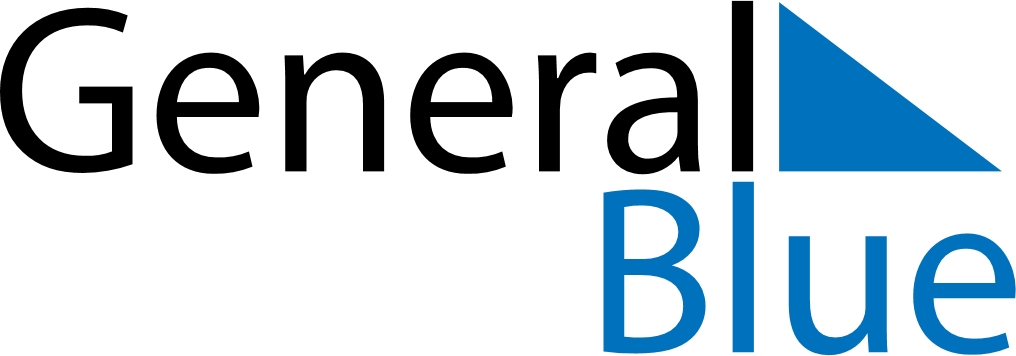 July 2018July 2018July 2018BruneiBruneiSUNMONTUEWEDTHUFRISAT123456789101112131415161718192021Sultan’s Birthday22232425262728293031